Pregnancy Yoga Registration Form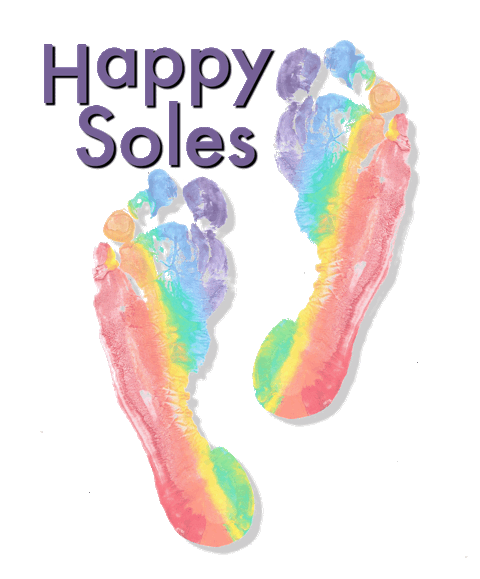 PERSONAL INFORMATION (PLEASE WRITE CLEARLY)Name.............................................	Date of Birth....................................Address............................................................................................................Phone............................. Email:.................................................................... (please write clearly)YES, please send me a monthly newsletter on email, with updates, offers and news             tick hereEmergency contact:…………....................... Phone:............................. Relationship to you................Occupation........................................Due Date and planned place of birth.......................................Doctor/midwife practice...................................................................... Phone...................................HEALTH QUESTIONNAIREDuring pregnancy have you experienced any of the following (please circle any which apply to you)Aching joints	Constipation	High blood-pressure	Pain from fibroids	AnaemiaDepression	Pre-Eclampsia	Low blood-pressure	Lower back pain	AnxietyDiabetes	Sciatica		Sleep disturbances	Morning Sickness	AsthmaDizziness	Bleeding	Breathlessness		Headaches		NosebleedsHeartburn	Oedema	Pelvic Girdle Pain	Varicose veins		Other.......................Please give details.....................................................................................................................................Previous pregnancies?..........	Previous miscarriages?....... Previous Births?....... Age(s)......................Please state any injury or had surgery (e.g. caesarean section, knee surgery) that may affect yoga practice.....................................................................................................................................................Do you smoke? Y/N	Do you drink? Y/N	Current medication details.........................................Have you received any treatments from complementary/ alternative practitioners? Y/NIf so, please give details............................................................................................................................What do you hope to gain from yoga?.................................... How did you hear about class?...............CLASS AND PAYMENT DETAILSVenue: Maxwell Park Community Centre, Maxwell Road, Borehamwood WD6 1JJ Start date........./......./.........I enclose cash/ cheque (payable to Caroline Svitana) of £          / I have paid via Paypal £I agree, for my own safety and wellbeing, to inform the teacher at the beginning of any class, should any changes in the above information occur, or if any medical, physical or emotional problems arise at any time. If you feel unwell always consult your doctor or midwife. Signed......................................	Printed.........................................	Date.........................